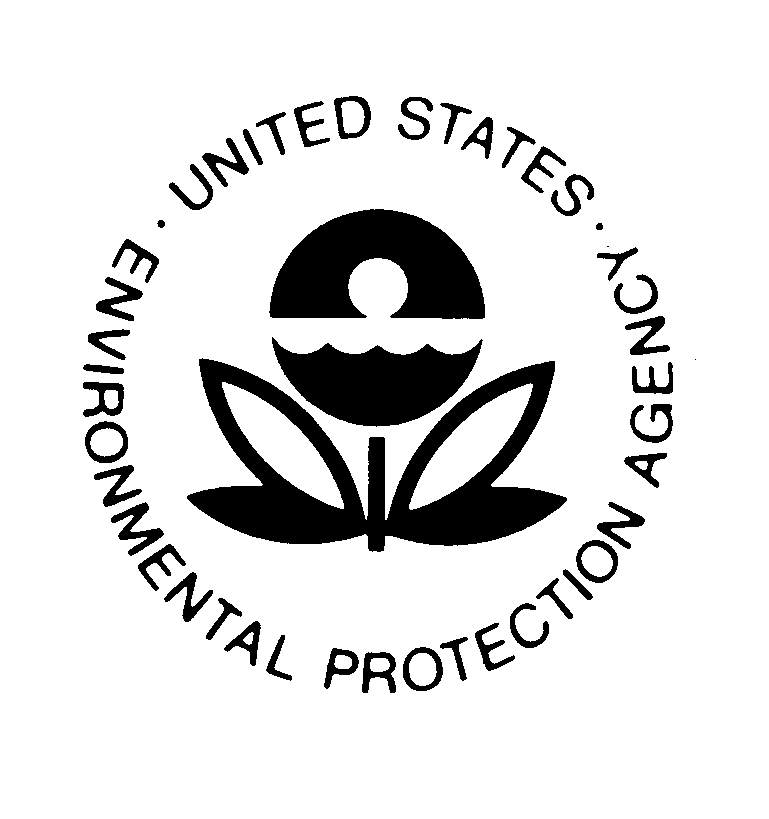 UNITED STATES ENVIRONMENTAL PROTECTION AGENCYREGION 1MEMORANDUMDATE:	August 9, 2021RE:		Proposed Consent Agreement and Final Order:  		In the Matter of: Patriot Marine LLC and Coastal Consulting and Development LLC, Docket No. CWA- CWA-01-2021-0076	FROM:	Tonia Bandrowicz, Senior Enforcement Counsel		Office of Regional Counsel		bandrowicz.toni@epa.govTO:		LeAnn Jensen, Regional Judicial OfficerIn accordance with 40 C.F.R. § 22.13(b), enclosed please find a proposed Consent Agreement and Final Order under the Clean Water Act that will simultaneously commence and settle the above-captioned action. The proposed Consent Agreement has been signed by the parties and is now being submitted for your approval.  Under the terms of this proposed Consent Agreement and Final Order, Respondent will pay a civil penalty of $ 42,000. The proposed penalty is consistent with the statutory penalty factors in the Clean Water Act and the applicable civil penalty policy.The 30-day public notice period on the action plus 10 days has passed. The public notice can be found at:  Public Notice: Patriot Marine LLC, New Haven, CT and Coastline Consulting and Development LLC, Branford, CT, CWA-01-2021-0076 | US EPA. As reflected in the Consent Agreement, the company has consented to acceptance of electronic service, and both parties have consented to use of electronic signatures. Once the proposed Final Order has been signed by you, the fully executed Consent Agreement and Final Order will be filed with the Regional Hearing Clerk. Enclosures (proposed Consent Agreement and Final Order; certificate of service)cc (via email): 	Wanda Santiago, Regional Hearing Clerk (R1_Hearing_Clerk_Filings@epa.gov)Thomas L. Tisdale <ttisdale@tisdale-law.com>